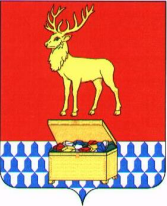 АДМИНИСТРАЦИЯ КАЛАРСКОГО МУНИЦИПАЛЬНОГО ОКРУГА ЗАБАЙКАЛЬСКОГО КРАЯПОСТАНОВЛЕНИЕ13 февраля  2024 года							№ 36с. ЧараО внесении изменений в постановление администрации Каларского муниципального округа Забайкальского края от 06 марта 2023 года № 102 «О создании патрульных, патрульно-маневренных, маневренных и патрульно - контрольной групп Каларского муниципального округа Забайкальского края»Руководствуясь статьей 32 Устава Каларского муниципального округа Забайкальского края, администрация Каларского муниципального округа Забайкальского края постановляет:1. Внести изменения в реестр патрульных, патрульно-маневренных, маневренных и патрульно-контрольных групп на территории Каларского муниципального округа Забайкальского края, утвержденный постановлением администрации Каларского муниципального округа Забайкальского края от 06 марта 2023 года № 102, изложить в прилагаемой редакции.2. Настоящее постановление вступает в силу со дня подписания.Глава Каларского муниципальногоокруга Забайкальского края						В.В.УстюжанинУтвержденпостановлением администрацииКаларского муниципального округа Забайкальского краяот 05 октября 2023 г. № 552Утвержденпротоколом КЧС администрацииКаларского муниципального округа Забайкальского краяот 02 февраля.2024 г. РЕЕСТР патрульных, патрульно-маневренных, маневренных и патрульно-контрольных групп на территории Каларского муниципального округа Забайкальского края                                                                                                                                                                                                               Таблица № 1Таблица № 2№/№Вид группыКоличество созданных группЧисленный состав групп, чел.Количество закрепленной техники1.Патрульные92622.Патрульно-маневренные93833.Маневренные23064.Патрульно-контрольные272Всего224213№ группыЗона ответственности (наименование населенных пунктов, удаленность)Зона ответственности (наименование населенных пунктов, удаленность)Численный состав групп (кол-во людей)По фамильный состав групп (Ф.И.О., вид основной деятельности, сот. телефон)Техника и оснащение группыПатрульные группыПатрульные группыПатрульные группыПатрульные группыПатрульные группыПатрульные группы1.с.Чарас.Чара2-Трофимович Светлана Викторовна, глава Чарской сельской администрации, тел.89141221787; -Галузяк Елена Валерьевна, главный специалист Чарской сельской администрации  тел.89141453934Автомобиль УАЗ – 1 ед., бинокль – 1 ед., телефон – 2 ед., карта местности – 1 ед.,  спецодежда – 5 ед. мегафон -1ед. Мотопомпа-2 шт., пожарный рукав Д51-1 шт., рукав заборныйД77-1 шт., лопата штыковая-4 шт., лопата совковая-4 шт.,ведро-5 шт., жилет сигнальный-3шт.,рукавицы брезентовые-10 шт.бензопила-1 шт.,распиратор-8шт.,аптечка мед-1 шт., багор-3 шт.2.с. Кюсть-Кемдас. Кюсть-Кемда2- Калашникова Татьяна Александровна, староста с. Кюсть-Кемда, тел.89145057812;- Золотарев Александр Борисович, пенсионер, тел.89144861997Бинокль – 1 ед.,телефон – 2 ед., карта местности – 1 ед., спецодежда – 5 ед. мегафон -1ед., Мотопомпа-2 шт., пожарный рукав Д51-2 шт., рукав заборныйД77-1 шт., лопата штыковая-2 шт., лопата совковая-2 шт., сигнальный-2шт.,ведро-3 шт., брезентовые-10 шт., аптечка мед-1 шт.3.пгт. Новая Чарапгт. Новая Чара3-Ионова Вера Михайловна, глава Новочарской городской администрации, тел.89141236523-Налескин Евгений Юрьевич, зам. главы Новочарской городской администрации, тел.89141242751;-Паздников Евгений Анатольевич, индивидуальный предприниматель, тел.89141403022;-Паздников Анатолий Георгиевич, неработающий, тел. 89141293335Бинокль – 1 ед., телефон – 2 ед., карта местности – 1 ед.,  спецодежда – 5 ед. мегафон -1, ед. каска защитная-5ед., противогаз-5 ед.,краги-6ед.,сапоги-5ед.,РЛО-5 ед.,лопата-1ед.,ведро-4шт.,топор-2шт.,багор-2шт.,бензопила-1шт.,мотопомпа-2шт.,ствол РС65-1 шт., ствол РС-50-1шт.,мегафон -1ед.,аптечка мед.-1шт., рукав пожарный 2шт.4.с. Удоканс. Удокан3-Налескин Евгений Юрьевич, зам. главы Новочарской городской администрации, тел.89141242751;-Кургин  Андрей Викторович, неработающий, тел.89144759189;-Кузнецов Сергей Васильевич, пенсионер, тел.89141236561Бинокль – 1 ед., телефон – 2 ед., карта местности – 1 ед.,  спецодежда – 5 ед. каска защитная-5ед., противогаз-5 ед.,краги-6ед.,сапоги-5ед.,РЛО-5 ед.,лопата-1ед.,ведро-4шт.,топор-2шт.,багор-2шт.,бензопила-1шт.,мотопомпа-2шт.,ствол РС65-1 шт., ствол РС-50-1шт.,мегафон -1ед.,аптечка мед.-1шт., рукав пожарный 2шт.5.с. Куандас. Куанда3-Полякова Марина Афанасьевна, глава Куандинской сельской администрации, тел.89143676923;-Султанова Ольга Ивановна, ведущий специалист Куандинской сельской администрации, тел.89141289492-Поляков Сергей Викторович, водитель Куандинской сельской администрации, тел.89141410772-Филатов Андрей Васильевич, водитель Куандинской сельской администрации, тел.89247585216-Усова Елена Николаевна, библиотекарь с. Неляты, 89245560463;Телефон – 2 ед., карта местности – 1 ед.,  спецодежда – 5 ед. мегафон -1ед.,рло-19шт.,мотопомпа-1 шт.,лопата-10шт.,багор-1шт.,краги-5шт.,сапогт-5 шт.,6.с. Нелятыс. Неляты3-Полякова Марина Афанасьевна, глава Куандинской сельской администрации, тел.89143676923;-Султанова Ольга Ивановна, ведущий специалист Куандинской сельской администрации, тел.89141289492-Филатов Андрей Васильевич, водитель Куандинской сельской администрации, тел.89247585216-Усова Елена Николаевна, библиотекарь с. Неляты, 89245560463;Автомобиль УАЗ – 1 шт., телефон – 2 ед., карта местности – 1 ед.,  спецодежда – 5 ед. мегафон -1ед.РЛО-9шт.,мотопомпа-1 шт.,лопата-10 шт.,ведро-10-шт.,бензопила-1 шт.7.с. Икабьяс. Икабья3-Каткова Светлана Степановна, глава Икабьинской сельской администрации, тел.89245067377;-Шишкина Анна Георгиевна, главный специалист Икабьинской сельской администрации, тел.89243703822;-Ижболдин Александр Геннадьевич, водитель Икабьинской сельской администрации, тел.89245756695Бинокль – 1 ед., телефон – 2 ед., карта местности – 1 ед.,  спецодежда – 5 ед. мегафон -1ед.мотопомпа-1 ед.,РЛО-5ед.,полотно противопожарное-2 ед.,. лопата -6 ед.,ведро-6 ед.,лом-3 шт.,багор-3шт.,краги-3 шт., пожарный рукав-2 ед., костюм лесной-4 шт.,сапоги-4 шт.,мед.аптечка-1 шт.8.с. Чапо-Ологос. Чапо-Олого1-Симонова Светлана Алексеевна, главный специалист Чапо-Ологской сельской администрации, тел.89244725673-Окунев Александр Иванович, работник администрации тел.89248076057Бинокль – 1 ед., телефон – 1 ед., карта местности – 1 ед.,  спецодежда – 4 ед.  сапоги-4 ед.,лопата-3 ед.,масказащитная-8 ед.,мегафон -1ед.,топор-2 ед.,багор-1 ед.,краги-7ед.,противопожарное полотно-1 ед.,бензопила-1 ед.,9.с.Средний Каларс.Средний Калар1-Карасева Галина Трофимовна, староста с.Средний Калар, связь по рацииСпецодежда  – 5 комп.,  маски – 1 набор, спецодежда – 1 компл..Патрульно-маневренные группыПатрульно-маневренные группыПатрульно-маневренные группыПатрульно-маневренные группыПатрульно-маневренные группыПатрульно-маневренные группы1.с.Чара55-Кириллов Алексей Иосифович, ФБУ «Авиалесоохрана», тел. 89144606186-Шакиров Егений Олегович, ФБУ «Авиалесоохрана», тел. 89144971938-Хозеев Владимир Васильевич, безработный тел. 89143536930- Булдыгеров Игорь Алексеевич, водитель Чарской сельской администрации, тел 89144631001-Суханов Геннадий Анатольевич, безработный, тел. 89294885433Автомобиль УАЗ  - 1 ед., РЛО - 5 ед., лопата - 5 ед. топор - 2 ед. телефон - 5 ед. спецодежда - 5ед.2.с. Кюсть-Кемда55-Литвинцева Людмила Николаевна, инспектор КГУ «Краевой центр социальной защиты населения», тел.89145125100;Астраханцев Алексей Владимирович, неработающий, тел.89145274834;-Суханов Сергей Николаевич, неработающий, тел.89144803508;-Смолин Владимир Иннокентьевич, сторож Дома культуры, тел.89244799754;-Фирсов Анатолий Михайлович, пенсионер, тел.89245734437Автомобиль УАЗ  - 1 ед., РЛО - 5 ед., лопата - 5 ед. топор - 2 ед. телефон - 5 ед. спецодежда - 5ед.3.пгт. Новая Чара55-Ионова Вера Михайловна, глава Новочарской городской администрации, тел.89141236523-Налескин Евгений Юрьевич, зам. главы Новочарской городской администрации, тел.89141242751;-Паздников Евгений Анатольевич, индивидуальный предприниматель, тел.89141403022;-Паздников Анатолий Георгиевич, неработающий, тел. 89141293335;-Паздников Дмитрий Анатольевич, неработающий, тел. 89832009067Автомобиль – 1 шт., специальный защитный костюм — 5 шт., каска — 5 шт., противогаз — 5 шт., рукавицы — 5 пар, резиновые сапоги — 5 шт., ранцевый лесной огнетушитель — 4 шт., лопата штыковая — 4 шт., лопата совковая — 4 шт., метла — 2 шт., вилы — 1 шт., грабли — 5 шт., ведро пожарное — 2 шт., ведро алюминиевое — 1 шт., топор — 2 шт., багор — 2 шт., бензопила — 1 шт., мотопомпа — 1 шт.    4.с. Удокан55-Паздников Евгений Анатольевич, индивидуальный предприниматель, тел.89141403022;-Паздников Анатолий Георгиевич, неработающий, тел. 89141293335;-Паздников Дмитрий Анатольевич, неработающий, тел. 89832009067;-Кузнецов Сергей Васильевич, пенсионер, тел.89141236561;-Кургин Андрей Викторович, неработающий, тел. 89144759189;-Утюжникова Валентина Ивановна, директор библиотеки. Тел  8 914 4826787Автомобиль  – 1 шт., специальный защитный костюм — 5 шт., каска — 5 шт., противогаз — 5 шт., рукавицы — 5 пар, резиновые сапоги — 5 шт., ранцевый лесной огнетушитель — 4 шт., лопата штыковая — 4 шт., лопата совковая — 4 шт., метла — 2 шт., вилы — 1 шт., грабли — 5 шт., ведро пожарное — 2 шт., ведро алюминиевое — 1 шт., топор — 2 шт., багор — 2 шт., бензопила — 1 шт., мотопомпа — 1 шт.    5.с. Куанда55-Полякова Марина Афанасьевна, глава Куандинской сельской администрации, тел.89143676923;-Султанова Ольга Ивановна, ведущий специалист Куандинской сельской администрации, тел.89141289492-Поляков Сергей Викторович, водитель Куандинской сельской администрации, тел.89141410772-Филатов Андрей Васильевич, водитель Куандинской сельской администрации, тел.89247585216-Усова Елена Николаевна, библиотекарь с. Неляты, 89245560463;Автомобиль  – 1 шт., лопаты – 10 шт., РЛО – 19 шт., мотопомпа-1 шт., багры – 2 шт.. краги- 5 шт.,   6.с. Неляты55-Полякова Марина Афанасьевна, глава  Куандинской сельской администрации, тел.89143676923;-Султанова Ольга Ивановна, ведущий специалист Куандинской сельской администрации, тел.89141289492-Поляков Сергей Викторович, водитель Куандинской сельской администрации, тел.89141410772-Филатов Андрей Васильевич, водитель Куандинской сельской администрации, тел.89247585216-Усова Елена Николаевна, библиотекарь с. Неляты, 89245560463;Лопаты – 10 шт., ведра – 10 шт., мотопомпа-1шт., РЛО – 10 шт.    7.с. Икабья55-Каткова Светлана Степановна, глава Икабьинской сельской администрации, тел.89245067377;-Шишкина Анна Георгиевна, главный специалист Икабьинской сельской администрации, тел.89243703822;-Ижболдин Александр Геннадьевич, водитель Икабьинской сельской администрации, тел.89245756695;-Шведов Виктор Викторович, рабочий Икабьинской сельской администрации, тел.89245024917;-Филиппов Николай Владимирович, заправщик АО «Нордголд», тел.892489242739878Лопаты-6 шт., РЛО- 5 шт., ведра-6 шт., метла-1шт., мотопомпа-1 шт., полотно пожарное-2 шт.,лом-3 шт., багор-3 шт., костюм лесной-4 шт., сапоги резиновые-4 шт., бензопила-1 шт., триммер бензиновый -1 шт., спец.одежда -5 шт., аптечка медицинская 1 шт.8.с. Чапо-Олого11-Симонова Светлана Алексеевна, главный специалист Чапо-Ологской сельской администрации, тел.89244725673;-Окунев Александр Иванович, рабочий администрации тел.89248076057-Мальчакитова Наталья Валерьевна зав. СДК тел.89245002724Лопаты - 5 шт., РЛО – 8 шт., ведра – 2 шт., маски – 8 шт., ГСМ – 20 л, мотопомпы – 3 шт., пож.костюмы -3 шт., топоры – 2 шт.. энцефалитные костюмы – 4 шт. триммер- 1 шт., бензопила – 1 шт..9.с.Средний Калар11- Карасева Галина Трофимовна, староста с.Средний Калар, связь по рации;- жители с.Средний КаларРЛО – 10 шт., лопаты – 10 шт., ведра – 10 шт., краги – 10 шт., огнетушитель 1 шт.,  багры – 3 шт., ГСМ – 30 л., комплекты спецодежды – 5 шт.,  маски – 10 шт.Маневренные группыМаневренные группыМаневренные группыМаневренные группыМаневренные группыМаневренные группы1.пгт. Н- Чарас.Чарапгт. Н-Чарас. Чарапгт. Н- Чарапгт. Н-Чарапгт. Н-Чарас. Удоканс. Удоканс. Удоканс. Чарас. Чарас. Чарас.Чарас. Кюсть-Кемдас. Кюсть-Кемдас. Кюсть-Кемдас. Чарас. Чарас. Икабьяс. Икабьяс. Икабьяс. Икабьяс. Икабьяс. Куандас. Куандас. Куандас. Нелятыс. Нелятыс. Чапо-Ологос. Чапо-Ологос. Чапо-Ологос. Чапо-Олого3030-Устюжанин Владимир Владимирович, глава Каларского муниципального округа, тел.89242991882;-Кравчевская Евгения Сергеевна, главный специалист по ГО и ЧС администрации Каларского муниципального округа, тел.89144702535;-Баслык Наталья Васильевна, начальник ЕДДС Каларского муниципального округа Забайкальского края, тел.89145105010;Трофимович Светлана Викторовна, глава Чарской сельской администрации, тел. 8 9144894077-Ионова Вера Михайловна, глава Новочарской городской администрации, тел.89141236523-Паздников Евгений Анатольевич, индивидуальный предприниматель, тел.89141403022;-Паздников Анатолий Георгиевич, неработающий, тел. 89141293335;-Налескин Евгений Юрьевич, зам. главы Новочарской городской администрации, тел.89141242751-Кузнецов Сергей Васильевич, пенсионер, тел.89141236561;-Кургин Андрей Викторович, неработающий, тел. 89144759189Трофимович Светлана Викторовна , глава Чарской сельской администрации, тел.89144894077;-Кириллов Алексей Иосифович, ФБУ «Авиалесоохрана», тел. 89144606186-Шакиров Егений Олегович, ФБУ «Авиалесоохрана», тел. 89144971938-Хозеев Владимир Васильевич, безработный, тел. 89143536930- Булдыгеров Игорь Алексеевич, водитель Чарской сельской администрации, тел 89144631001-Суханов Геннадий Анатольевич, безработный, тел. 89294885433 , -Литвинцева Людмила Николаевна, пенсионер  тел.89145125100;-Астраханцев Алексей Владимирович, неработающий, тел.89145274834;-Суханов Сергей Николаевич, неработающий, тел.89144803508;-Каткова Светлана Степановна, глава Икабьинской сельской администрации, тел.89245067377;-Шишкина Анна Георгиевна, главный специалист Икабьинской сельской администрации, тел.89243703822;-Ижболдин Александр Геннадьевич, водитель Икабьинской сельской администрации, тел.89245756695;-Шведов Виктор Викторович, рабочий Икабьинской сельской администрации, тел.89245024917;-Филиппов Николай Владимирович, неработающий, тел.89241739878;-Полякова Марина Афанасьевна, глава Куандинской сельской администрации, тел.89143676923;-Султанова Ольга Ивановна, ведущий специалист Куандинской сельской администрации, тел.89141289492-Поляков Сергей Викторович, водитель Куандинской сельской администрации, тел.89141410772- Чубарова Наталья Васильевна, библиотекарь с. Неляты, 89247585214;-Филатов Андрей Васильевич, водитель Куандинской сельской администрации, тел.89247585216;-Симонова Светлана Алексеевна, главный специалист Чапо-Ологской сельской администрации, тел.89244725673-Окунев Александр Иванович рабочий администрации тел.89248076056-Мальчакитова Наталья Валерьевна зав. СДК тел.89245002724-Галимова Марина Сергеевна зав. ФАП тел.89242719157Бульдозер – 1 шт., автомобиль УАЗ – 3 шт.специальный защитный костюм — 10 шт., каска — 10 шт., противогаз — 5 шт., рукавицы — 10 пар, резиновые сапоги — 5 шт., ранцевый лесной огнетушитель — 4 шт., лопата штыковая — 4 шт., лопата совковая — 4 шт., метла — 2 шт., вилы — 1 шт., грабли — 5 шт., ведро пожарное — 2 шт., ведро алюминиевое — 1 шт., топор — 2 шт., багор — 2 шт., бензопила — 1 шт., мотопомпа — 1 шт., рации – 10 шт., автомобиль УАЗ  - 1 ед., РЛО - 5 ед., лопата - 5 ед. топор - 2 ед. телефон - 5 ед. спецодежда - 5ед.   Патрульно-контрольные группыПатрульно-контрольные группыПатрульно-контрольные группыПатрульно-контрольные группыПатрульно-контрольные группыПатрульно-контрольные группы1.Каларский муниципальный округ66- Малютина Татьяна Равильевна, заместитель прокурора Каларского района, тел. 89247585214- Орлов Андрей Юрьевич, начальник Чарского лесничества ГКУ «Управление лесничествами Забайкальского края», тел.89145213832;- Савицкий Юрий Андреевич, инструктор десантно -пожарной группы Чарского авиотделения Читинской авиабазы, тел.89144464367;- Цыбенов Сандак  Пурбоциренович, и.о. начальника 22 ПСЧ 3 ПСО ФПС ГПС ГУ МЧС России по Забайкальскому края тел.89131757549;- Раитин Евгений Михайлович, начальник ОМВД России по Каларскому району, тел.89144974752;- Орлов Виталий Станиславович, начальник Каларского поисково-спасательного подразделения ПСС ГУ «Забайкалпожспас», тел.89145136030-Щеглов Владимир Владимирович- государственный инспектор ОНД и профилактической работы ГУ МЧС России по Забайкальскому краюАвтомобиль – 2 ед.